ЧЕРКАСЬКА ОБЛАСНА РАДАР І Ш Е Н Н Я12.06.2020 										№ 37-42/VIIПро клопотання щодо присудженняПремії Верховної Ради УкраїниОТЗЕМКУ В.М.Відповідно до статті 43 Закону України "Про місцеве самоврядування
в Україні", Постанови Верховної Ради України від 14.09.2006 № 131-V
"Про встановлення щорічної Премії Верховної Ради України педагогічним працівникам загальноосвітніх, професійно-технічних, дошкільних
та позашкільних навчальних закладів", обласна рада в и р і ш и л а:клопотати перед Комітетом Верховної Ради України з питань освіти, науки та інновацій про направлення подання до Верховної Ради України
щодо присудження Премії Верховної Ради України педагогічним працівникам загальноосвітніх, професійно-технічних, дошкільних та позашкільних навчальних закладів за особливі успіхи у здійсненні навчання і виховання учнів, формування національних і загальнолюдських цінностей, утвердження національної ідеї та патріотизмуГолова									А. ПІДГОРНИЙОТЗЕМКУВасилю Миколайовичу–вчителю історії Квітчанського навчально-виховного комплексу "Дошкільний навчальний заклад – загальноосвітня школа I-III ступенів" Карашинської сільської ради Корсунь-Шевченківського району Черкаської області.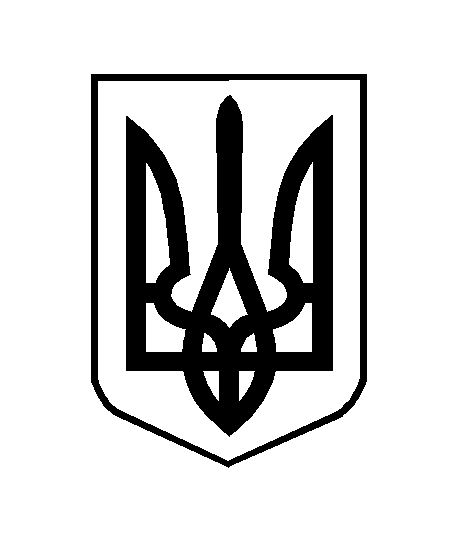 